Številka: 	477-422/2021/16Datum: 	23. 3. 2022Zadeva:    	Namera za prodajo osebnega vozila znamke FIAT PUNTO 1.2, letnik 2000,                   po metodi neposredne pogodbeMinistrstvo za javno upravo, na podlagi 52. člena v povezavi s 77. členom Zakona o stvarnem premoženju države in samoupravnih lokalnih skupnosti (Uradni list RS, št. 11/18 in št. 79/18 – ZSPDSLS-1), O B J A V L J A     N A M E R Oza prodajo osebnega vozila znamke FIAT PUNTO 1.2, letnik 2000, po metodi neposredne pogodbe. Podrobnejše informacije so navedene v povabilu k oddaji ponudbe, ki je priloga te namere.Priloga:kot v tekstuPOVABILO K ODDAJI PONUDBE ZA NAKUP osebnega vozila znamkeFIAT PUNTO 1.2, letnik 2000, po metodi neposredne pogodbeOsnovni podatki Postopek prodaje se vodi skladno z 52. členom ter v povezavi s 77. členom Zakona o stvarnem premoženju države in samoupravnih lokalnih skupnosti (Ur. l. RS, št. 11/18 in št. 79/18- ZSPDSLS-1) kot faza: pogajanja z zainteresiranimi kupci za sklenitev neposredne pogodbe, zato organizator vabi zainteresirane kupce k oddaji ponudbe za nakup.Predmet prodajePredmet prodaje je:Osebno vozilo znamke FIAT PUNTO 1.2, letnik 2000, št. šasije: ZFA18800000084627Ponudbena cena in sklenitev pogodbePonudbena cena za osebno vozilo znamke FIAT PUNTO 1.2, letnik 2000, št. šasije: ZFA18800000084627 predstavlja končni znesek kupnine.V kolikor bo v roku prispelo več ponudb, se bodo z zainteresiranimi osebami opravila dodatna pogajanja o ceni in o drugih pogojih pravnega posla.Pogodba bo sklenjena s tistim ponudnikom, ki bo ponudil najvišjo odkupno ceno in v zadnjih šestih mesecih ni imel blokiranega TRR ter ima na dan odpiranja  ponudb plačane vse davke in prispevke ter poravnane vse obveznosti do Republike Slovenije.Ponudba se odda z vsebino iz priloge 2 te objave.Cene in drugi elementi ponudbe, ponujeni na pogajanjih, so zavezujoči.V kolikor najugodnejši ponudnik na podlagi zavezujoče ponudbe ne podpiše pogodbe, se mu zaračunajo stroški hrambe predmeta pogodbe od dneva prejema poziva k podpisu pogodbe do izteka roka za podpis pogodbe. Stroški hrambe znašajo 2,61 EUR na dan (cena z vključenim DDV). Vse morebitne stroške v zvezi s prenosom lastništva plača kupec.Premičnina bo prodana po načelu videno – kupljeno, zato morebitne reklamacije po sklenitvi prodajne pogodbe ne bodo upoštevane.Način in rok plačila kupnineKupnina se plača v 8-ih dneh po sklenitvi pogodbe, na račun in s sklicem, dogovorjenim s pogodbo.  Plačilo celotne kupnine v določenem roku je bistvena sestavina pravnega posla. Pogoji in način oddaje ponudbePri zbiranju ponudb lahko sodelujejo pravne in fizične osebe.Ponudniki pošljejo ponudbe po pošti s priporočeno pošiljko oziroma jo osebno prinesejo v zaprti pisemski ovojnici z navedbo »NP 477-422/2021 – NE ODPIRAJ« na naslov: Ministrstvo za javno upravo, Tržaška cesta 21, Ljubljana. Kot popolna ponudba se šteje tista, ki vsebuje:izpolnjen in lastnoročno podpisan obrazec, ki je priloga 2 te objave terkopijo osebnega dokumenta (potni list ali osebno izkaznico) – velja za fizične osebe in s.p.-je.Za dokumentacijo, ki bo poslana oziroma bo osebno prinesena na sedež organizatorja prodaje se šteje, da je pravočasna, če na naslov organizatorja javnega zbiranja ponudb prispe do 15. 4. 2022 do 15.00 ure. Vse zainteresirane ponudnike opozarjamo na spremenjeno poslovanje Pošte Slovenije d.o.o. od 1. 7. 2021 dalje. Vse podrobnejše informacije so dostopne na naslednji povezavi:https://www.posta.si/o-nas/novice/posta-slovenije-s-1-julijem-uvaja-locevanje-posiljk-korespondence-na-prednostne-in-neprednostnePonudbe, predložene po izteku roka in nepopolne ponudbe bodo izločene iz postopka.Odpiranje ponudb ne bo javno.Ponudniki bodo o rezultatih zbiranja ponudb obveščeni na njihov elektronski naslov najkasneje 7 dni po zaključenem zbiranju ponudb.Obvestilo posameznikom po 13. členu Splošne uredbe o varstvu podatkov (GDPR)Obvestilo posameznikom po 13. členu Splošne uredbe o varstvu podatkov (GDPR) glede obdelave osebnih podatkov v elektronskih zbirkah in zbirkah dokumentarnega gradiva Ministrstva za javno upravo je objavljeno na spletni strani: https://www.gov.si/assets/ministrstva/MJU/DSP/Sistemsko-urejanje/OBVESTILO_ravnanje_s_stvarnim_premozenjem-1.pdfDodatna pojasnila in ogledVozilo se nahaja pri A. N. B. TRADE, D. O. O., Spodnje Stranice 11, Stranice. Ogled je možen po predhodnem dogovoru na tel. št.: 03/ 752 10 22 ter v skladu z navodili in priporočili Nacionalnega inštituta za javno zdravje, vezanih na COVID-19.Ponudniki lahko postavijo vprašanja in zahteve za dodatna pojasnila kontaktni osebi:Opozorilo Organizator si pridržuje pravico, da lahko do sklenitve pravnega posla brez odškodninske odgovornosti postopek prodaje ustavi oziroma ne sklene pogodbe z uspelim ponudnikom.Ljubljana, dne 23. 3. 2022                       						po pooblastilu št. 1004-113/2015/64                                                                 z dne 15. 4. 2021                                                                   Maja Pogačar                                                                     generalna direktorica                                                                            Direktorata za stvarno premoženje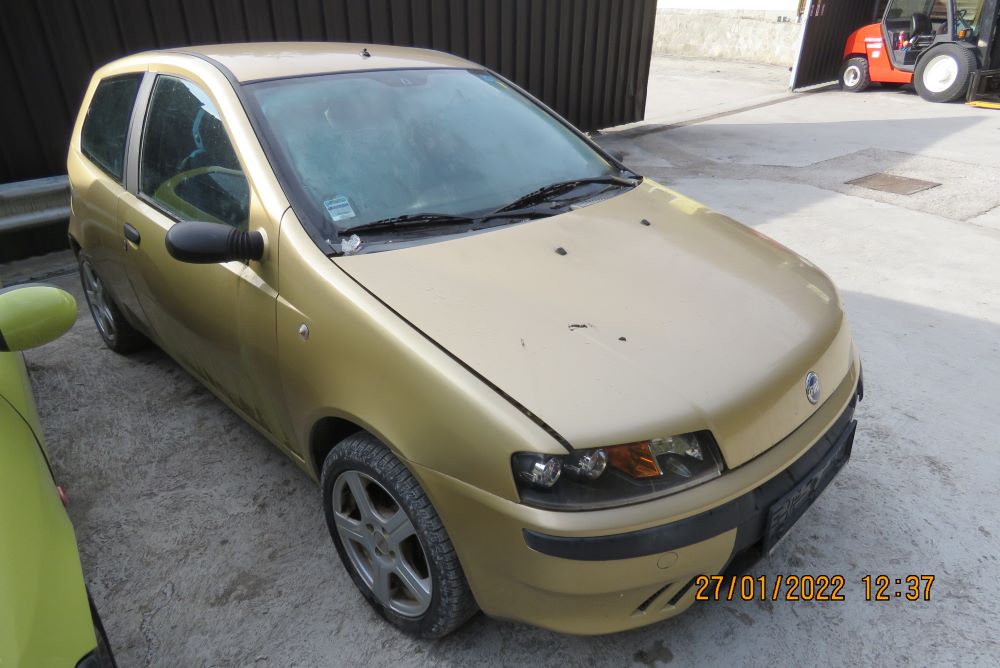 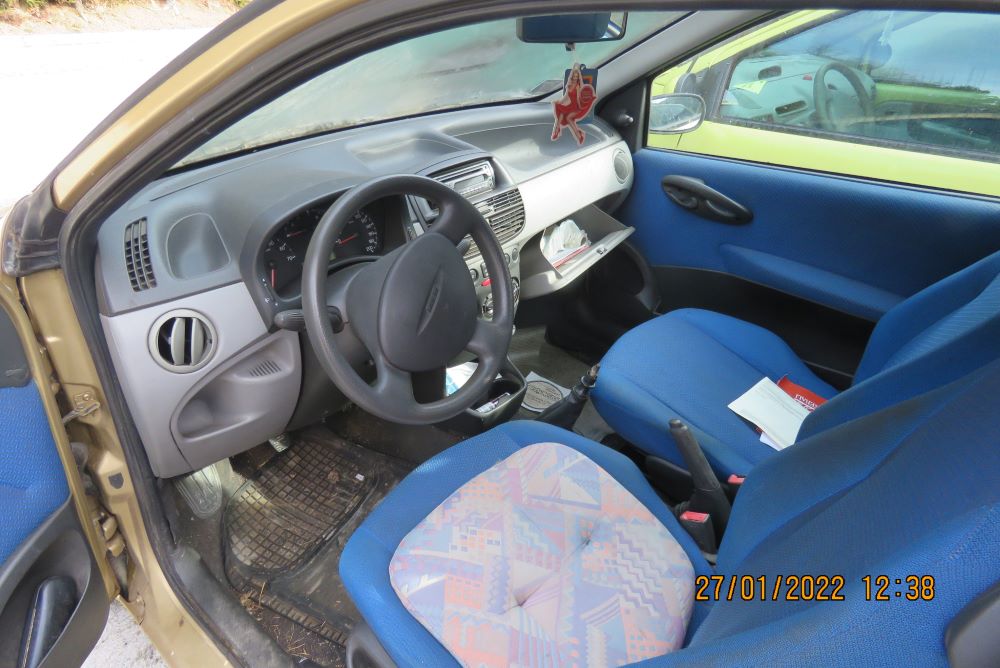 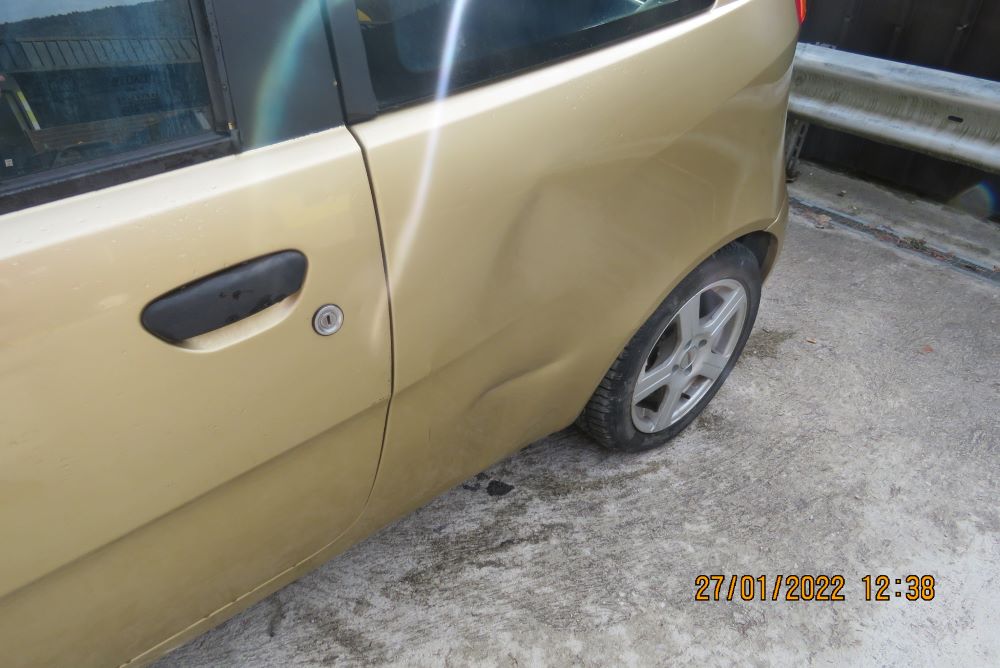 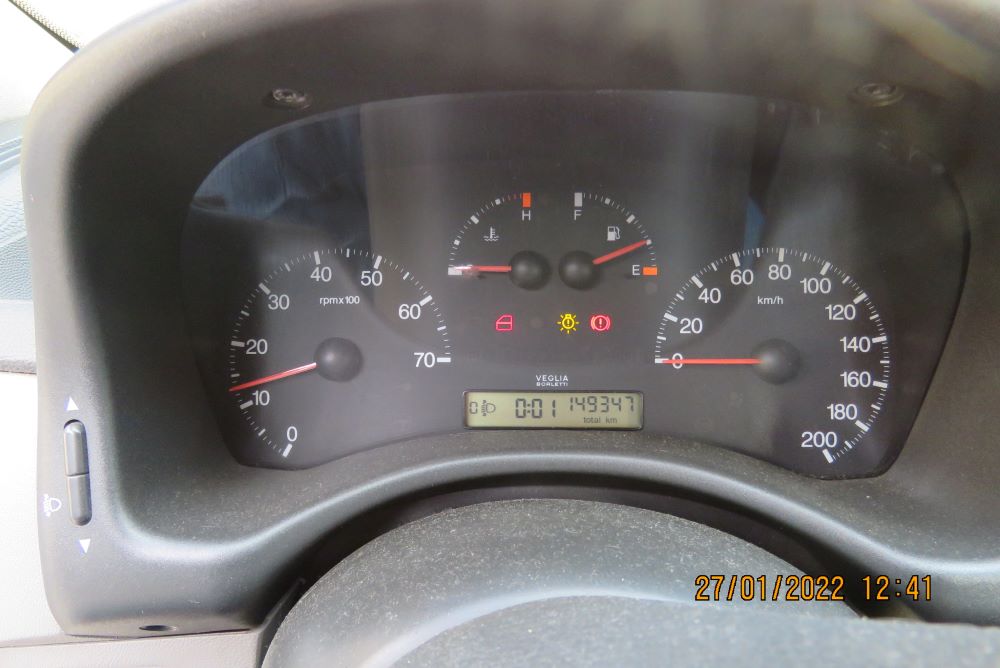 Pripravila:Erika Kranjcvišja svetovalkapo pooblastilu št. 1004-113/2015/64z dne 15. 4. 2021Maja Pogačargeneralna direktoricaDirektorata za stvarno premoženjeOrganizator:Ministrstvo za javno upravo, Tržaška cesta 21, 1000 LjubljanaUpravljavec premičnega premoženja:Ministrstvo za javno upravo, Tržaška cesta 21, 1000 LjubljanaMoč motorja44 kWŠt. delovnih ur149.347Barva traktorjazlataMotor B/DbencinDodatna oprema/Poškodbe traktorja- večja poškodba na levi strani vozila- manjše poškodbe povsod po vozilu- dlje časa v mirovanjuDrugo (vozno/nevozno stanje, pnevmatike,…)- prazen akumulatorIme in priimek:Erika KranjcElektronski naslov:Tel. št.:erika.kranjc@gov.si 01 478 87 87